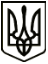 МЕНСЬКА МІСЬКА РАДАВИКОНАВЧИЙ КОМІТЕТРІШЕННЯ03 лютого 2022 року	  м. Мена	  № 29Про погодження програми «Регулювання чисельності безпритульних тварин у Менській міській територіальній громаді на 2022-2024 роки»Керуючись пунктом 1 частини другої статті 52 Закону України «Про місцеве самоврядування в Україні», «Про захист тварин від жорстокого поводження», «Про ветеринарну медицину»,  з метою зменшення кількості безпритульних тварин (собак)  на території  Менської міської територіальної громади, на основі гуманного та відповідального ставлення до них, вжиття заходів щодо охорони тваринного світу і створення більш комфортних умов для життя людей, недопущення погіршення епізоотичного та епідеміологічного стану територіальної громади., виконавчий комітет Менської міської радиВИРІШИВ:	1.Погодити проєкт Програми «Регулювання чисельності безпритульних тварин у Менській міській територіальній громаді на 2022-2024 роки», згідно додатку до даного рішення (додається).        2.Подати на сесію Менської міської ради проєкт Програми «Регулювання чисельності безпритульних тварин у Менській міській територіальній громаді на 2022-2024 роки» для розгляду та затвердження.3.Контроль за виконанням даного рішення покласти на заступника міського голови з питань діяльності виконавчих органів ради Гнипа В. І. Міський голова	   Геннадій ПРИМАКОВ